Број: 01-115-21/12/Р-163-317	Датум: 16. децембар 2020. годинеНа основу одредбe члана 27. Закона о обновљивим изворима енергије и ефикасној когенерацији (Службени гласник Републике Српске, број 39/13, 108/13, 79/15 и 26/19), члана 190. Закона о општем управном поступку (Службени гласник Републике Српске, број 13/02, 87/07 50/10 и 66/18), члана 33. став (1) тачка г) Пословника о раду Регулаторне комисије за енергетику Републике Српске (Службени гласник Републике Српске, број 59/10) и члана 23. Правилникa о подстицању производње електричне енергије из обновљивих извора и у ефикасној когенерацији (Службени гласник Републике Српске, број 114/13, 88/14, 43/16, 29/19 и 79/19) поступајући по службеној дужности ради утврђивања планиране годишње производње електричне енергије у систему подстицаја и усклађивања са измјенама у сертификату за производно постројење Мала хидроелектрана Дивич, привредног друштва "Елинг мале хидроелектране" Теслић, д.о.о. Теслић, Регулаторна комисија за енергетику Републике Српске, на 163. редовној сједници, одржаној 16. децембра. 2020. године, у Требињу, донијела јеР  Ј  Е  Ш  Е  Њ ЕУТВРЂУЈЕ СЕ да привредно друштва „Елинг мале хидроелектране“ д.о.о. Теслић има право на подстицај у виду обавезног откупа по гарантованој откупној цијени за дио електричне енергије произведене у Малој хидроелектрани Дивич сљедећих карактеристика:инсталисана снага дијела постројења које је предмет подстицаја: 1.264 kW, и то: агрегат број 2 - 950 kW, агрегат број 3 - 300 kW, агрегат број 4 - 14 kW, те припадајуће планиране годишње нето производње електричне енергије од 2.454.746 kWh,инсталисана снага дијела постројења које није предмет подстицаја: 1.200 kW и то агрегат број 1, те припадајуће процијењене годишње производње електричне енергије 2.330.455 kWh.Привредно друштво „Елинг мале хидроелектране“ д.о.о. Теслић има право на обавезан откуп по гарантованој откупној цијени за нето произведену електричну енергију у агрегатима број 2, 3 и 4 из тачке 1. овога рјешења, у планираном годишњем износу од 2.454.746 kWh до 07.06.2023. године.Обрачун електричне енергије коју производно постројење испоручи у електродистрибутивну мрежу и за коју има право на обавезан откуп по гарантованој откупној цијени врши се на основу очитања на мјерним мјестима са карактеристикама мјерних уређаја наведеним у Сертификату за производно постројење и декларацијама о мјерним мјестима која су означена на једнополној шеми постројења и служе за:мјерење и регистрацију произведене електричне енергије која је испоручена у електроенергетску мрежу – врши се мјерном гарнитуром за индиректно мјерење која се састоји: од мјерног уређаја за пријем/предају електричне енергије у/из електродистрибутивне мреже произвођача "Landis Gyr", типа ZMD 405, серијског броја 50381744, класе тачности 0,5s за мјерење активне енергије и снаге и класе тачности 2 за мјерење реактивне енергије; три струјна мјерна трансформатора произвођача Минел Фепо Зрењанин, типа АС 24/180-б3, класе тачности 0,5s за мјерење активне енергије и снаге и класе тачности 2 за мјерење реактивне енергије, преносног односа 100/5/5 А/А/А серијских бројева 20/59684, 20/59685 и 20/59686; три напонска мјерна трансформатора произвођача ФМТ Зајечар, типа: JNT-24, класе тачности 0,5, преносног односа 20000/√3/100/√3/100/3 V/V/V, серијских бројева 1016/14, 1017/14 и 1018/14; мјерење и регистрацију електричне енергије на стезаљкама генератора 1 – врши се мјерном гарнитуром за индиректно мјерење која се састоји: од мјерног уређаја за пријем/предају електричне енергије на мјерном мјесту хидрогенератора произвођача "Landis Gyr", типа ZMG 405, серијског броја 50381738; класе тачности 0,5s за мјерење активне енергије и снаге и класе тачности 2 за мјерење реактивне енергије; три струјна мјерна трансформатора произвођача Минел Фепо Зрењанин, типа: АS 24/180-b3, класе тачности 0,5s, преносног односа 50/5 A/А, серијских бројева 20/59687, 20/59688 и 20/59689; три напонска мјерна трансформатора произвођача ФМТ Зајечар, типа: JNT-24, класе тачности 0,5, преносног односа 20000/√3/100/√3/100/3 V/V/V, серијских бројева 2683/13, 2684/13 и 2685/13;мјерење и регистрацију електричне енергије на стезаљкама генератора 2 врши се мјерном гарнитуром за индиректно мјерење која се састоји од: мјерног уређаја (бројила електричне енергије) произвођача Landis Gyr, типа: ZMG 405, серијског броја: 50381739, класе тачности 0,5s за мјерење активне енергије и снаге и класе тачности 2 за мјерење реактивне енергије; три струјна мјерна трансформатора произвођача Енергоинвест, типа: STS-24, класе тачности 0,5, преносног односа 2x50/5/5 A/А, серијских бројева 48891/06, 48889/06 и 48890/06 и три напонска мјерна трансформатора произвођача ФМТ Зајечар, типа: JNT-24, класе тачности 0,5, преносног односа 20000/√3/100/√3/100/3 V/V/V, серијског броја једног напонског трансформатора 776/12, док је утврђено постојање натписних плочица за друга два напонска трансформатора, али подаци са натписних плочица нису видљиви због начина (мјеста) уградње трансформатора;мјерење и регистрацију електричне енергије на стезаљкама генератора 3 врши се мјерном гарнитуром за полуиндиректно мјерење која се састоји од мјерног уређаја (бројила електричне енергије) произвођача Landis Gyr, типа: ZMG 405, серијског броја: 50381740, класе тачности 0,5s за мјерење активне енергије и снаге и класе тачности 2 за мјерење реактивне енергије и три струјна мјерна трансформатора произвођача Минел Фепо Зрењанин, типа: SТ 0,6-3, класе тачности 0,5, преносног односа 1000/5 A/А, серијских бројева 20/59693, 20/59694 и 20/59695;  мјерење и регистрацију електричне енергије на стезаљкама генератора 4 врши се мјерном гарнитуром за полуиндиректно мјерење која се састоји од мјерног уређаја (бројила електричне енергије) произвођача Landis Gyr, типа: ZMG 410, серијског броја: 50381743, класе тачности 1 за мјерење активне енергије и снаге и класе тачности 2 за мјерење реактивне енергије и три струјна мјерна трансформатора произвођача ФМТ Зајечар, типа: SТЕМ 81, класе тачности 0,5, преносног односа 50/5 A/А, серијског броја једног мјерног трансформатора 951/03, док је утврђено постојање натписних плочица за друга два струјна трансформатора, али подаци нису видљиви због начина (мјеста) уградње трансформатора.Количина електричне енергије која се обрачунава по гарантованој откупној цијени добија се на начин да се од очитања са мјерног мјеста за мјерење и регистрацију произведене електричне енергије која је испоручена у електроенергетску мрежу, наведеног у тачки 3. подтачка 1) овог рјешења, одузме очитање са мјерног мјеста за мјерење и регистрацију електричне енергије на стезаљкама генератора 1, наведеног у тачки 3. подтачка 2) овог рјешења. Ово рјешење је коначно и ступа на снагу даном доношења, а објављује се на интернет страници и огласној табли Регулаторне комисије за енергетику Републике Српске.О б р а з л о ж е њ еРегулаторна комисија за енергетику Републике Српске (у даљем тексту: Регулаторна комисија) је, поступајући по службеној дужности, размотрила стање количина у систему подстицања производње електричне енергије из обновљивих извора енергије, као и измјене сертификата које се односе на производно постројење Мала хидроелектрана „Дивич“. Регулаторна комисија је за привредно друштво „Елинг мале хидроелектране“ д.о.о. Теслић донијела Рјешење о утврђивању права на подстицај за производњу електричне енергије у Малој хидроелектрани „Дивич“, број 01-115-13/12 од 21. јуна 2012. године, као и Рјешење о измјени рјешења о утврђивању права у на подстицај за производњу електричне енергије у Малој хидроелектрани „Дивич“, број 01-115-18/12/Р-27-295 од 6. октобра 2016. године, а након измјена у сертификату за ово производно постројење.Привредно друштво „Елинг мале хидроелектране“ д.о.о. Теслић је поднеском од 24. јула 2020. године у поступку издавања дозволе за обављање дјелатности производње електричне енергије, обавијестило Регулаторну комисију да су демонтирани агрегати број 5 и број 6, те захтијевало издавање новог сертификата за производно постројење Мала хидроелектрана „Дивич“. Поступајући по овом захтјеву Регулаторна комисија је, на 156. редовној сједници, одржаној 15. октобра 2020. године, донијела Рјешење о издавању Сертификата за производно постројење Мала хидроелектрана „Дивич“ број 01-381-8/20/Р-156-257, којим су утврђена мјерна мјеста електричне енергије у производном постројењу са карактеристикама мјерних уређаја наведених у декларацијама о мјерним уређајима и  означеним на једнополној шеми постројења. С обзиром на напријед наведено, било је неопходно по службеној дужности размотрити количине за које подносилац има право на подстицај, и узети у обзир измјене које се односе на мјерна мјеста у наведеном производном постројењу. Утврђено је да привредно друштво „Елинг мале хидроелектране“ д.о.о. Теслић има право на обавезан откуп по гарантованој откупној цијени за нето произведену електричну енергију која се испоручује у мрежу, а која је произведена у генераторима број 2, 3 и 4. На основу података преузетих из Сертификата за производно постројење гдје је наведено да је годишња производња постројења 4.785.200 kWh, при инсталисаној снази од 2.464 kW, утврђено је да укупна инсталисана снага генератора број 2, број 3 и број 4 износи 1.264 kW, а планирана годишња производња за коју се може остварити право на подстицај 2.454.745,5 kWh. Рјешењем о подстицају број 01-115-13/12 од 21. јуна 2012. године, утврђен је период трајања права на подстицај за производно постројење МХЕ Дивич. На основу наведеног, одлучено је као у тачки 1. и 2. диспозитива овог рјешења.На основу члана 27. став (5) Закона и на основу члана 26. став (2) Правилника о подстицању, произвођач електричне енергије дужан је да у року од 15 дана од дана пријема овог рјешења поднесе захтјев за закључење/усклађивање уговора о подстицању са Оператором система подстицаја. С обзиром да је ово рјешење донесено по службеној дужности, Оператор система подстицаја ће, по службеној дужности извршити усклађивање закљученог уговора о подстицају са овим рјешењем.Тачкa 3. диспозитива овог рјешења заснива се на Сертификату и Декларацији о мјерном мјесту издатој од стране оператора система, број 4671-1/20 од 9. септембра 2020. године. С обзиром да производња генератора 1 није предмет подстицаја, а да се остварена производња очитава на мјерном уређају наведеном у тачки 3. подтачка 2) овог рјешења, те да се количина електричне енергије која се обрачунава по гарантованој откупној цијени добија се на начин да се од очитања са мјерног мјеста за мјерење и регистрацију произведене електричне енергије која је испоручена у електроенергетску мрежу, наведеног у тачки 3. подтачка 1) овог рјешења, одузме очитање са мјерног мјеста за мјерење и регистрацију електричне енергије на стезаљкама генератора 1, наведеног у тачки 3. подтачка 2) овог рјешења, одлучено је као у тачки 3. и 4. диспозитива овог рјешења. Тачка 5. диспозитива овог рјешења заснива се на одредби члана 25. став (1) Закона о енергетици, с обзиром на коначност, те одредби члана 20. став (3) истог Закона и одредби члана 20. став (2) алинеја 5. Статута Регулаторне комисије за енергетику Републике Српске - Пречишћени текст (Службени гласник Републике Српске, број 6/10 и 107/19), с обзиром на објављивање.Поука о правном лијеку се заснива на одредби члана 25. став (2) Закона о енергетици и члана 5. и 15. Закона о управним споровима (Службени гласник Републике Српске, број 109/05 и 63/11).Поука о правном лијеку: Ово рјешење је коначно. Против овог рјешења може  се покренути управни спор подношењем тужбе Окружном суду у Требињу у року од 30 дана од дана пријема овог рјешења.                                                                                                                                                           Предсједник  Владислав Владичић Достављено:-  „Елинг мале хидроелектране“ д.о.о. Теслић;                                                              
-  oператор система - МХ ЕРС ЗП „Електрокрајина“ а.д. Бања Лука;-  Оператор система за подстицање - МХ „Електропривреда Републике Српске“ Матично предузеће, а.д. Требиње;-  архива.                                                                                                           РЕГУЛАТОРНА КОМИСИЈАЗА ЕНЕРГЕТИКУРЕПУБЛИКЕ СРПСКЕТРЕБИЊЕ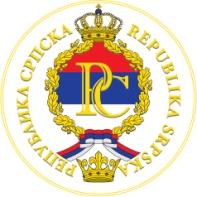 REGULATORNA KOMISIJAZA ENERGETIKUREPUBLIKE SRPSKETREBINJE